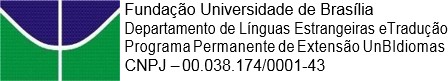 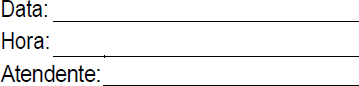 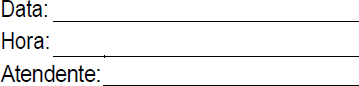 Requerimento do AlunoRequerimento do AlunoRequerimento do AlunoRequerimento do AlunoRequerimento do AlunoRequerimento do AlunoRequerimento do AlunoDados pessoaisDados pessoaisDados pessoaisDados pessoaisDados pessoaisDados pessoaisDados pessoaisNome:Nome:Nome:Telefone:Telefone:Telefone:Telefone:CPF:CPF:CPF:E-mail:Dados de MatrículaDados de MatrículaDados de MatrículaDados de MatrículaDados de MatrículaDados de MatrículaDados de Matrícula( ) Asa Norte( ) Ceilândia( )Gama( )Gama( ) Planaltina( ) Planaltina( ) SCSIdioma:Idioma:Nível:Turma:Período do curso:Dia/horário:Dia/horário:Tipo de SolicitaçãoTipo de SolicitaçãoTipo de SolicitaçãoTipo de SolicitaçãoTipo de SolicitaçãoTipo de SolicitaçãoTipo de SolicitaçãoDeclaração de:Declaração de:Declaração de:Declaração de:Declaração de:Declaração de:Declaração de:( ) Matrícula( ) Matrícula( ) Matrícula( ) Matrícula( ) Matrícula( ) Matrícula( ) Matrícula( ) Conclusão de Curso( ) Conclusão de Curso( ) Conclusão de Curso( ) Conclusão de Curso( ) Conclusão de Curso( ) Conclusão de Curso( ) Conclusão de Curso*A entregada declaração será emitida em até 5 (cinco )dias úteis, a partir do recebimento do requerimento na Secretaria de Cursos do UnB Idiomas*A entregada declaração será emitida em até 5 (cinco )dias úteis, a partir do recebimento do requerimento na Secretaria de Cursos do UnB Idiomas*A entregada declaração será emitida em até 5 (cinco )dias úteis, a partir do recebimento do requerimento na Secretaria de Cursos do UnB Idiomas*A entregada declaração será emitida em até 5 (cinco )dias úteis, a partir do recebimento do requerimento na Secretaria de Cursos do UnB Idiomas*A entregada declaração será emitida em até 5 (cinco )dias úteis, a partir do recebimento do requerimento na Secretaria de Cursos do UnB Idiomas*A entregada declaração será emitida em até 5 (cinco )dias úteis, a partir do recebimento do requerimento na Secretaria de Cursos do UnB Idiomas*A entregada declaração será emitida em até 5 (cinco )dias úteis, a partir do recebimento do requerimento na Secretaria de Cursos do UnB Idiomas( ) Outros( ) Outros( ) Outros( ) Outros( ) Outros( ) Outros( ) Outros( ) Mudança de Turma	Dia e Horário Pretendido:( ) Mudança de Turma	Dia e Horário Pretendido:( ) Mudança de Turma	Dia e Horário Pretendido:( ) Mudança de Turma	Dia e Horário Pretendido:( ) Mudança de Turma	Dia e Horário Pretendido:( ) Mudança de Turma	Dia e Horário Pretendido:( ) Mudança de Turma	Dia e Horário Pretendido:É condição para a troca a existência de vaga na turma pretendida.É obrigatório o preenchimento do campo “justificativa” do requerimento.Se o pedido for deferido será gerado um boleto bancário no valor de R$46,00(quarenta e seis reais), que é o custo para tal procedimento.O resultado da solicitação é informado ao aluno por meio de e-mail, em um prazo de até 05 (cinco) dias úteis.É condição para a troca a existência de vaga na turma pretendida.É obrigatório o preenchimento do campo “justificativa” do requerimento.Se o pedido for deferido será gerado um boleto bancário no valor de R$46,00(quarenta e seis reais), que é o custo para tal procedimento.O resultado da solicitação é informado ao aluno por meio de e-mail, em um prazo de até 05 (cinco) dias úteis.É condição para a troca a existência de vaga na turma pretendida.É obrigatório o preenchimento do campo “justificativa” do requerimento.Se o pedido for deferido será gerado um boleto bancário no valor de R$46,00(quarenta e seis reais), que é o custo para tal procedimento.O resultado da solicitação é informado ao aluno por meio de e-mail, em um prazo de até 05 (cinco) dias úteis.É condição para a troca a existência de vaga na turma pretendida.É obrigatório o preenchimento do campo “justificativa” do requerimento.Se o pedido for deferido será gerado um boleto bancário no valor de R$46,00(quarenta e seis reais), que é o custo para tal procedimento.O resultado da solicitação é informado ao aluno por meio de e-mail, em um prazo de até 05 (cinco) dias úteis.É condição para a troca a existência de vaga na turma pretendida.É obrigatório o preenchimento do campo “justificativa” do requerimento.Se o pedido for deferido será gerado um boleto bancário no valor de R$46,00(quarenta e seis reais), que é o custo para tal procedimento.O resultado da solicitação é informado ao aluno por meio de e-mail, em um prazo de até 05 (cinco) dias úteis.É condição para a troca a existência de vaga na turma pretendida.É obrigatório o preenchimento do campo “justificativa” do requerimento.Se o pedido for deferido será gerado um boleto bancário no valor de R$46,00(quarenta e seis reais), que é o custo para tal procedimento.O resultado da solicitação é informado ao aluno por meio de e-mail, em um prazo de até 05 (cinco) dias úteis.É condição para a troca a existência de vaga na turma pretendida.É obrigatório o preenchimento do campo “justificativa” do requerimento.Se o pedido for deferido será gerado um boleto bancário no valor de R$46,00(quarenta e seis reais), que é o custo para tal procedimento.O resultado da solicitação é informado ao aluno por meio de e-mail, em um prazo de até 05 (cinco) dias úteis.JustificativaJustificativaJustificativaJustificativaJustificativaJustificativaJustificativaData:Assinatura:Assinatura:Preenchimento exclusivo da secretaria do UnB IdiomasPreenchimento exclusivo da secretaria do UnB IdiomasPreenchimento exclusivo da secretaria do UnB IdiomasPreenchimento exclusivo da secretaria do UnB IdiomasPreenchimento exclusivo da secretaria do UnB IdiomasPreenchimento exclusivo da secretaria do UnB IdiomasPreenchimento exclusivo da secretaria do UnB IdiomasObservação:Observação:Observação:Observação:Observação:Observação:Observação:Data: 	/ 	/ 	Assinatura:Assinatura:Despacho da Coordenação AdministrativaDespacho da Coordenação AdministrativaDespacho da Coordenação AdministrativaDespacho da Coordenação AdministrativaDespacho da Coordenação AdministrativaDespacho da Coordenação AdministrativaDespacho da Coordenação Administrativa(  ) Deferido  ( ) Indeferido	Data: 	/	/	 Justificativa:(  ) Deferido  ( ) Indeferido	Data: 	/	/	 Justificativa:(  ) Deferido  ( ) Indeferido	Data: 	/	/	 Justificativa:(  ) Deferido  ( ) Indeferido	Data: 	/	/	 Justificativa:(  ) Deferido  ( ) Indeferido	Data: 	/	/	 Justificativa:(  ) Deferido  ( ) Indeferido	Data: 	/	/	 Justificativa:AssinaturaAssinaturaRecibo do alunoRecebemos do aluno:  			 Requerimento de solicitação de:  			  Atendente: 		Data:   / /           